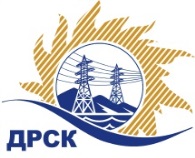 Акционерное Общество«Дальневосточная распределительная сетевая  компания»Протокол № 119/ПрУ -ВПзаседания закупочной комиссии по выбору победителя по открытому запросу предложений на право заключения договора: Кадастровые работы по земельным участкам и  ОКС расположенным на территории Октябрьского района Амурской области закупка № 220.1  раздел 10  ГКПЗ 2018№ ЕИС – 31705775235ПРИСУТСТВОВАЛИ: члены постоянно действующей Закупочной комиссии АО «ДРСК»  1-го уровня.Форма голосования членов Закупочной комиссии: очно-заочная.ВОПРОСЫ, ВЫНОСИМЫЕ НА РАССМОТРЕНИЕ ЗАКУПОЧНОЙ КОМИССИИ: Об утверждении результатов процедуры переторжки.Об итоговой ранжировке заявок.О выборе победителя запроса предложений.ВОПРОС 1 «Об утверждении результатов процедуры переторжки»РЕШИЛИ:Признать процедуру переторжки состоявшейся.Утвердить окончательные цены заявок участниковВОПРОС 2 «Об итоговой ранжировке заявок»РЕШИЛИ:Утвердить итоговую ранжировку заявокВОПРОС 3 «О выборе победителя запроса предложений»РЕШИЛИ:	1. Планируемая стоимость закупки в соответствии с ГКПЗ: 2 670 000.00 рублей без учета НДС (3 150 600.00 руб. с учетом НДС).	2. На основании приведенной итоговой ранжировки поступивших заявок предлагается признать победителем запроса предложений Кадастровые работы по земельным участкам и  ОКС расположенным на территории Октябрьского района Амурской области участника, занявшего первое место по степени предпочтительности для заказчика: ООО «Амурземпроект» с. Усть-Ивановка, ул. Ленина, 75/1 на условиях: с предельной стоимостью 2 414 012,00 руб. без учета НДС (НДС не предусмотрен). Срок выполнения работ: с момента заключения договора по 01.10.2019. Условия оплаты: в течение 30 (тридцати) календарных дней с момента подписания акта выполненных работ обеими Сторонами.Коврижкина Е.Ю.Тел. 397208город  Благовещенск«27» декабря 2017 года№п/пНаименование Участника закупки и место нахожденияОкончательная цена заявки, руб. без НДС1ООО «Амур-Геодезия»г. Благовещенск, ул. Горького, 1362 427 362,002ООО «Землемер»г. Благовещенск, ул. Забурхановская, 962 600 000,003ООО «ПРЕФЕКТ»г. Благовещенск, ул. Красноармейская, 1242 659 601,004ООО «Амурземпроект»С. Усть-Ивановка, ул. Ленина, 75/12 414 012,00Место в итоговой ранжировкеНаименование и адрес участникаОкончательная цена заявки, руб. без НДСИтоговая оценка предпочтительностиПрименение приоритета в соответствии с 925-ПП1 местоООО «Амурземпроект»с. Усть-Ивановка, ул. Ленина, 75/12 414 012,000,931Нет2 местоООО «Амур-Геодезия»г. Благовещенск, ул. Горького, 1362 427 362,000,909Нет3 местоООО «Землемер»г. Благовещенск, ул. Забурхановская, 962 600 000,000,618Нет4 местоООО «ПРЕФЕКТ»г. Благовещенск, ул. Красноармейская, 1242 659 601,000,518НетСекретарь Закупочной комиссии: Елисеева М.Г._____________________________